安全な輸血療法を行うために2017年12月秋田県合同輸血療法委員会　看護師部会作成1．輸血同意書の取得2．血液型検査（異なる検体で2回の血液型が確認されていることが必要）3．輸血指示の確認4．血液製剤バッグの確認　①患者姓名、製剤種類、単位数、有効期限　②放射線照射③血液製剤バッグの外観(破損、変色、凝集塊、PCではスワーリング) 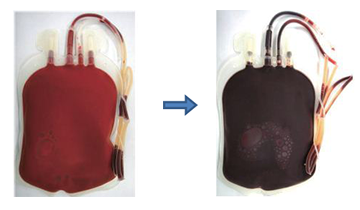 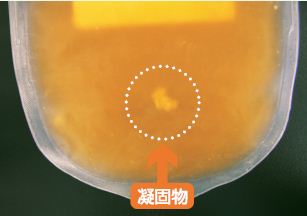 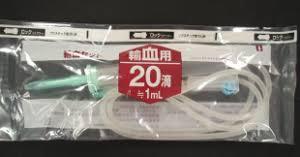 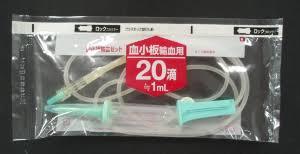 5．患者の確認　原則として患者自身に氏名と血液型を言ってもらうまたはリストバンドによるPDA認証6．交差適合票へのサイン（署名）　　　患者と血液製剤バッグの照合後、適合票にサイン（署名）７．必要物品の準備①輸血セット（血小板は専用のセット）②輸血製剤　　　③単独ルートで接続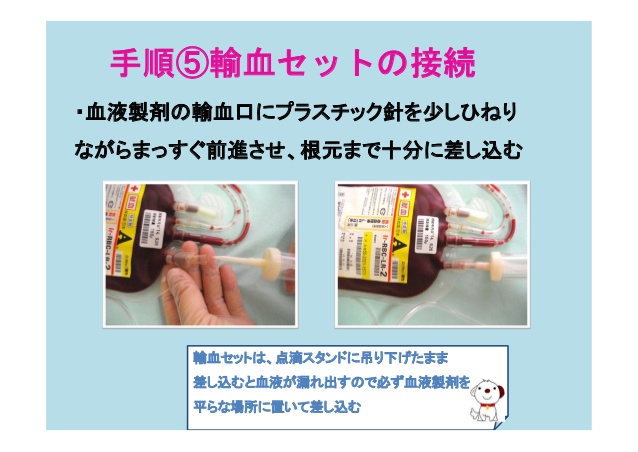 １．≪輸血実施に必要な物品はそろっていますか？≫　　　　　　　　　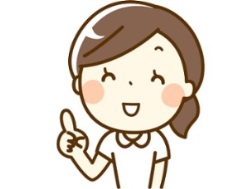 ・輸血同意書・血液型判定・交差試験適合票・指示に応じた輸血バッグ・輸血関係伝票・輸血セット２．患者確認を行う。３．ダブルチェック４．≪輸血の手順≫①血液バッグを左右上下に振り、内容物を混和する。②差し込み口を露出させる。③輸血セットを準備し、クレンメをしっかり閉じる。④輸血針のキャップを外し、血液バッグに差し込む。⑤点滴スタンドに血液パックを吊り下げる。⑥点滴筒を指でゆっくり押しつぶして離し、筒内に半分程度まで血液を満たす。⑦クレンメを徐々に緩め、筒の先まで血液を導く。⑧穿刺し、輸血を行う。（最初の10～15分間1mL/分、その後5mL/分）⑨輸血開始後、副作用出現の有無を確認する。　最初の5分間は必ず患者のベッドサイドで観察する。　副作用出現時やABO不適合輸血の場合、直ちに輸血を中止する。　もし万が一、ABO不適合輸血が起きた場合でも、少量しか輸血されていなければ救命できる可能性がある。⑩輸血開始から15分後にバイタルサイン測定を行う。⑪30分間隔で患者さんの状態を観察する。⑫2～3時間後も患者さんの状態を観察し、その後も適宜観察する。おもな輸血用血液製剤の種類と貯法（看護師のための輸血業務のポイント　平成25年3月発行　青森合同輸血療法委員会より）５．適切な実施記録（輸血は一種の臓器移植）　　自施設の看護記録マニュアル参照　　次の内容が確認できることが望ましい輸血副作用の症状項目（平成18年厚労省化学研究高本班）※1　上記症状の初発の発症時間（輸血開始後 分）　　※2　青字項目は、重症副作用の可能性が高く、詳細を確認する表1：溶血性副作用の発症時間による分類　　　日本輸血・細胞治療学会　輸血療法委員会　輸血副作用対応ガイド（ver.1.0）より一部改変　　　　表２　赤血球製剤のABO 不適合輸血　Major ABO mismatch of red blood cells　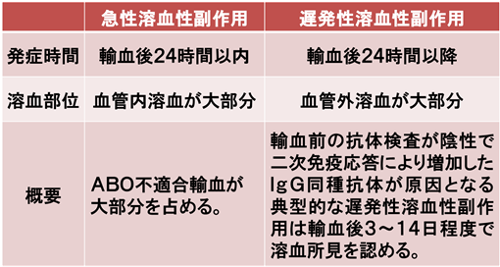 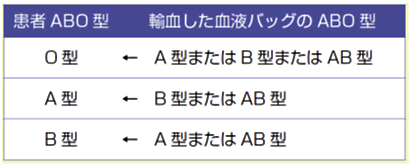 （日本輸血・細胞治療学会　輸血療法委員会　輸血副作用対応ガイド（ver.1.0）より）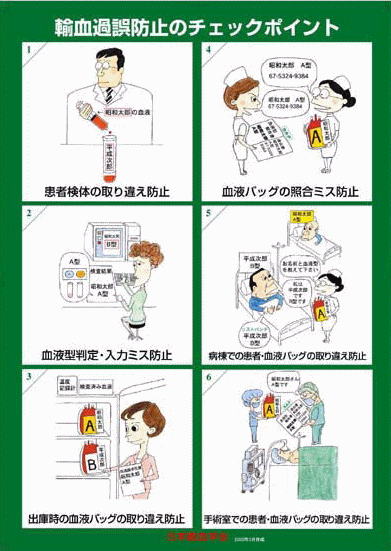 ・輸血後の徴候・症状を確認・記録する。・重篤な場合は、直ちに輸血を中止し、医師・病院輸血部門に報告する。※学会認定・臨床輸血看護師は院内の看護師へこれらの事項を周知することが期待される。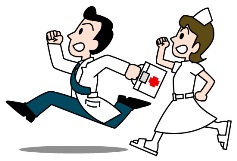 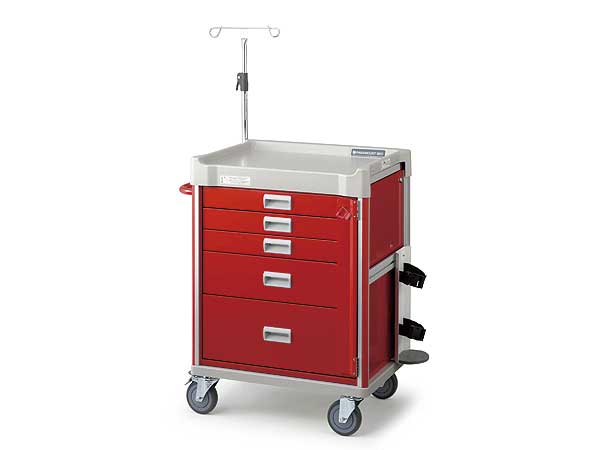 ・ABO不適合輸血輸血開始直後に「発熱」「悪寒」「腹痛」「胸痛」「穿刺部位の熱感」「疼痛」「浮腫」「息切れ」など、さまざまな症状が一挙に発現する場合、ABO不適合の可能性が高いと言えます。患者の血液型と血液製剤の血液型の組み合わせによって、治療法は異なりますが、基本的には以下の手順に沿った治療が行われます。（看護師のための輸血業務のポイント　平成25年3月発行　青森県合同輸血療法委員会より）製剤種類輸血終了時間赤血球製剤6時間以内血小板製剤6時間以内（点滴スタンドに吊るした状態で輸血終了まで6時間以内なら機能はほとんど低下しないことがわかっているので、適宜バッグごとゆらす等で血小板製剤を均一に混和。赤血球製剤を応用）血漿製剤3時間以内1）発熱（≧38℃、輸血前値から≧1℃以上上昇）10）頭痛・頭重感2）悪寒・戦りつ11）血圧低下（収縮期血圧≧30mmHg の低下）3）熱感・ほてり12）血圧上昇（収縮期血圧≧30mmHg の上昇）4）そうよう感・かゆみ13）動悸・頻脈（成人：100 回／分以上）5）発赤・顔面紅潮14）血管痛6）発疹・蕁麻疹15）意識障害7）呼吸困難（チアノーゼ、喘鳴、呼吸状態悪化等）16）赤褐色尿（血色素尿）8）嘔気・嘔吐17）その他9）胸痛・腹痛・腰背部痛